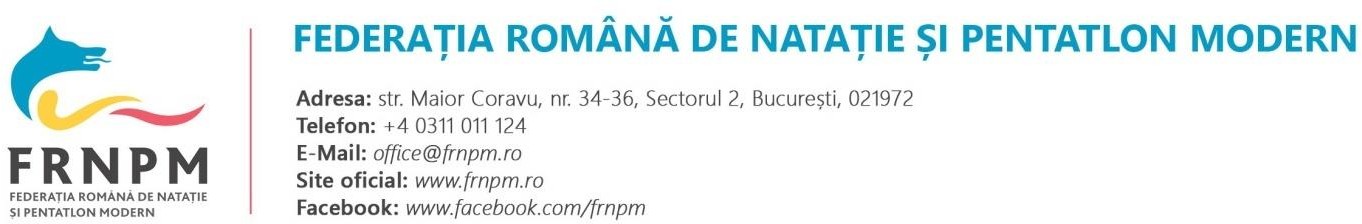 Decizii BF 18.11.2022Componenta nominala CNOPT 2023: BucurestiColectiv tehnic BacauConstantaClujModalitati de selectie pentru loturile participante la competitiile de obiectiv 2023 - inot;CM seniori:Barem A – calificare; barem B – la propunerea antrenorului federal;perioada calificare – termen maxim 15 mai – termenul poate fi devansat in functie de termenele de inscriere transmise de FINA;CE junioriCompetitie la care pot fi realizate baremurile:-	Campionat Naţional în bazin de 50m (Sen+Tin+Jun): Aprilie.2023, Tg MuresNumarul maxim de sportivi selectionati va fi de 16, in functie de posibilitatile de finantaresi de performantele sportive. Nu este obligatoriu sa fie ocupate toate cele 16 locuri alocate.Daca	numarul	sportivilor	ce	vor	realiza	baremul	de	calificare	va	fi	mai	mare decat numarul alocat, alegerea sportivilor participant va fi facuta de catre colegiul de antrenori la propunerea antrenorului federal.In    cazul    in    care    numarul    de    sportivi ce     vor    realiza    baremul    de    participare    va    fi mai mic decat numarul de locuri alocat, antrenorul federal va propune colegiului de	antrenori selectionarea unor sportivi ce nu au indeplinit baremul de participare, in limita numarului de locuri alocat.Performantele eligibile pot fi inregistrate in oricare dintre etapele concursurilor mentionate (serii, final e, primul schimb la stafeta).Pentru probele de stafeta vor putea fi considerate performantele inregistrate de catre echipa Romaniei   la   competitii   oficiale   sau   se    va    putea    considera    suma    timpilori individuali din care se va scadea 1”50.Colectivul tehnic va fi alcatuit la propunerea antrenorului federal si aprobat de catre colegiul de antrenori, prioritate avand antrenorii sportivilor cu cele mai mari sanse la clasari pe podium sau finale. Se va realiza o repartitie de maxim 4 sportivi la un antrenor.Baremuri participare C.E. juniori 2023Baremurile afisate corespund performantelor realizate la CEJ editia anterioara .Sportivii care au obtinut medalie sau au participat in finale individuale la editia 2022 si sunt eligibili si pentru anul 2023 , nu au obligativitatea realizarii baremului de participare la competitia desemnata de FRNPM .3. Regulament Cupa Romaniei sarituri in apa juniori A, B seniori 2022;Se va executa doar seria de sarituri libereDirect finala la toate probeleJoi – sedinta tehnica ora 13.00; antrenament oficial – 16:00 -18:00;Program competitie :Vineri si sambata –reuniune dimineata: 8.30-9:30 incalzire; desfasurare competitie 9:30-12:30;Reuniune dupa-amiaza: 15:00-16:00 incalzire, desfasurare competitie 16:00-19:00Duminica – reuniune dimineata 8.30-9:30 incalzire; desfasurare competitie 9:30-12:30Calendar competitional intern sarituri in apa 2023:Campionatul National seniori, juniori A (1), juniori B (2) – 4 - 7.05.2023 - Otopeni;Campionatul National juniori C si juniori D - 23-25.06.2023 – Bacau/Bucuresti;Cupa Romaniei juniori C si juniori D – 27-29.10.2023 Bacau;Cupa Romaniei seniori, juniori A (1) si juniori B (2) - 15-17.12.2023 Otopeni;Propuneri punctaje necesare calificarii la competitiile de obiectiv 2023 – sarituri in apa:Competitie pentru realizarea baremului: Camponatul National 2023CE juniori: punctaj din calificari loc 10 de la CEJ 2022 la probele unde sunt minim 20 de sportivi se va lua in considerare locul 12;CE seniori: punctaj din calificari loc 12 de la CES 2022, la probele unde sunt minim 20 de sportivi se va lua in considerare locul 15;CM seniori: punctaj din calificari loc 18 de la CM 2022; (in functie de termenele de inscriere FINA), la probele unde sunt minim 30 de sportivi se va lua in considerare locul 21;Introducere actiuni in calendar/ contractCompetitie verificare Sopron Ungaria – 12-18.12.2022 – 2 sportivi/2 antrenori;Pregatire loturi olimpice, loturi juniori, tineret, seniori, 1-30.12.2022;Curs de formare si perfectionare antrenori – on line 28-29.11.2022;DiverseAprobare cerere acordare Titlu de antrenor emerit – Viorel BitangCN Masters – 26-27.05.2023 – Targoviste/BucurestiParticipanti:Potec CameliaGiurcaneanu MateiAnastase SilviuNicolae StefaniaBunaciu CarmenFlorea RazvanArdelean DanGrigore MariusAvasiloae FlorinNume si prenumeDisciplinaFunctiaCNOPT1Stancu VladInotSportivBucuresti2Popescu DenisInotSportivBucuresti3Ghile DragosInotSportivBucuresti4Lapadat CristianInotSportivBucuresti5Mihai DavidInotSportivBucuresti6Avasiloae AlexandruSarituri in apasportivBucuresti7Muscalu AngelicaSarituri in apaSportivBucuresti8Becheru IuliaInotAntrenor9Marius Grigore/Bogdan StroeInotAntrenor10Avasiloae FlorinSarituri in apaAntrenor11Cherciu AdrianSarituri in apaAntrenor12tbdInotAntrenor secund13Maftei AlexandruInotAntrenor secund14tbdInotMaseur15Tonita FlorentinaInot si sarituriPsiholog16Frigioiu AndreeaInot si sarituriNutritionist17Anastase SilviuInotMetodist18Ilies DanielaSarituri in apaMetodist19Ovricenco MadalinaInot si sarituriDoctorNume si prenumeDisciplinafunctiaCNOPT1Daniel MartinInotsportivBacau2Cozma StefanInotsportivBacau3Matei Iulianantrenor4Galeru Ovidiuantrenor5tbdkinetoNume si prenumedisciplinafunctiaCNOPT1Dinu PatrikInotsportivConstanta2Stoica AlexandruinotsportivConstanta3Florea RazvanAntrenor4Caslaru EduardAntrenor5tbdKinetoNume si prenumedisciplinafunctiaCNOPT1Ratiu MaysaInotsportivCluj2Gergely MihaiinotsportivCluj3Radu ClaudiuAntrenor4tbdkinetoComponenta nominala BOPJ 2023 - inotGorecki Andra 2005Enache Andrei 2005Vasilescu Stefan 2005Bako Anastasia 2006Cojocaru Carol 2006Vass Brigitta 2007Prisecariu Aissia 2008Badea Robert 2007Diamandescu Eliza 2008Constantinescu Alexandru 2006Paraschiv Eva Maria 2007Sibiseanu Ana 2008Coman Darius 2007Mihalache Vlad Stefan 2006Nagy Nandor 2006Stiger Diana 2008Andries Eric Stefan 2007Silisteanu Daria Mariuca 2009Preda Irina 2006 Sarituri in apa:Ellahi Nazanin;Carcu Ioana;Antrenori:1. TbdProbaMasculinFeminin50m liber23.3626.49100m liber51.0657.39200m liber1.52.082.05.77400m liber3.57.074.20.53800m liber8.08.828.55.671500m liber15.40.6516.58.0850m bras28.6732.58100m bras1.03.581.11.31200m bras2.19.562.34.8550m spate26.5230.06100m spate57.151.04.40200m spate2.04.452.18.7150m fluture24.8527.64100m fluture54.731.01.73200m fluture2.03.382.16.93200m mixt2.06.192.20.94400m mixt4.27.114.56.684X100m liber3.23.903.49.814X200m liber7.29.438.24.314X100m mixt3.44.724.14.774x100 liber C3.36.603.36.604x100 mixt C3.58.023.58.02